  151300, Rishton shahar, B.Roshidoniy ko’chasi, 14-uy               151300, город Риштан, улица Б.Рошидоний, 14-дом             Tel.: (8-373) 452-44-66. Faks.: 45- 21-551                                     Тел.: (8-373) 452-44-66. Факс: 45- 21-5512020 yil   «24» сентябрь                  № 1149                                 Rishton shahriИжтимоий муҳофазага муҳтож ва иш топишда қийналаётган шахсларни ишга жойлаштириш учун иш ўринларини 2021 йил учун банд қилиб қўйиш тўғрисида    Ўзбекистон Республикасининг “Аҳолини иш билан таъминлаш тўғрисида”ги Қонунининг (Ўзбекистон Республикаси Олий Мажлиси Ахборотномаси, 1998 й., 5-6-сон, 97-модда), 17-моддаси, “Ногиронларни ижтимоий ҳимоя қилиш тўғрисида”ги Қонунининг (Ўзбекистон Республикаси қонун ҳужжатлари тўплами, 2008 й., 29-30-сон, 277-модда), 25-моддаси, Ўзбекистон Республикаси Вазирлар Маҳкамасининг 2017 йил 5 декабрдаги  965-сон қарори билан тасдиқланган “Ижтимоий муҳофазага муҳтож, иш топишда қийналаётган ва меҳнат бозорида тенг шартларда рақобатлаша олмайдиган шахсларни ишга жойлаштириш учун иш ўринларининг энг кам сонини белгилаш ва захирага қўйиш тартиби тўғрисида”ги Низомга (Ўзбекистон Республикаси қонун ҳужжатлари тўплами, 2008 й,. 34-сон, 333-модда) асосан ижтимоий муҳофазага муҳтож ва иш топишда қийналаётган шахсларни ишга жойлаштириш учун туманда 2021 йил учун иш ўринларини банд қилиб қўйиш, қўшимча иш жойлари яратиш мақсадида, Ўзбекистон Республикаси “Маҳаллий давлат ҳокимияти тўғрисида”ги Қонунининг                 6-моддасига асосан,Қ А Р О Р   Қ И Л А М А Н :1. Туманда ижтимоий муҳофазага муҳтож ва иш топишда қийналаётган шахсларни ишга жойлаштириш учун иш жойларининг энг кам миқдорини белгилаш бўйича комиссия таркиби 1-иловага мувофиқ; "Ижтимоий муҳофазага муҳтож ва иш топишда қийналаётган шахсларни ишга жойлаштириш учун иш иш ўринларини банд қилиб қўйиш тартиби тўғрисида"ги Низомга асосан ижтимоий муҳофазага муҳтож ва иш топишда қийналаётган шахсларни ишга жойлаштириш учун корхона, ташкилот ва муассасаларда 2021 йилга белгиланган квота иш ўринлари рўйхати 2-иловага асосан тасдиқлансин.2-иловага мувофиқ ходимларнинг рўйхати бўйича ўртача сонидан
8024 нафарни ташкил этадиган 7.2  фоиз миқдорида, бу 578 кишини ташкил этади, шу жумладан:- ёлғиз ота, ёлғиз она ва 14 ёшгача бўлган ногирон болалари бор кўп болали  ота-оналар учун 184 киши ;- таълим муассасаларини тугатган ёшлар учун 192  киши ;-  сафарбарлик чақируви захирасида хизматни ўтаган ва Ўзбекистон Республикаси Қуролли Кучлари сафларидан муддатли ҳарбий хизматдан бўшатилган шахслар 57 киши;- ногиронлар учун 88 киши;- пенсия ёшига яқинлашиб қолган шахслар 42 киши;- жазони ўташ муассасаларидан озод қилинган, жазони ўтаётган ёки суд қарорига кўра тиббий характердаги мажбурий чоралар кўрилган шахслар учун 12 киши;- ижтимоий муҳофазага муҳтож шахсларнинг бошқа тоифалари, шу жумладан одам савдосидан жабрланганлар ва атрофидагилар учун хавф туғдирмайдиган ижтимоий ахамиятли касалликлардан азоб чекувчи шахслар учун 3 киши миқдорида иш ўринлари захирасини белгилайди.2. Ушбу тоифа шахслар учун иш ўринлари ходимлар томонидан ўзларининг меҳнат мажбуриятларини тўсиқларсиз бажаришини таъминлайдиган санитария-гигиена нормалари ва меҳнат шароитларига мувофиқ бўлиши керак.3. Иш ўринлари банд қилиб қўйиладиган касблар ва 
лавозимлар:ҳисобчи, ўқитувчи, ҳамшира, шифокор, ҳайдовчи, компьютер оператори, тикувчи, ҳуқуқшунос, ходимлар ишлари бўйича инспектор, иктисодчи, менежер, йўл ишчиси, кулол, чилангар, сартарош, боғбон, фаррош.4. Тумандаги корхона, ташкилот ва муассасалар раҳбарларига:Ўзбекистон Республикаси Вазирлар Маҳкамасининг 2017 йил
5 декабрдаги 965-сонли қарори билан тасдиқланган “Ижтимоий муҳофазага муҳтож, иш топишда қийналаётган ва меҳнат бозорида тенг шартларда рақобатлаша олмайдиган шахсларни ишга жойлаштириш учун иш ўринларининг энг кам сонини белгилаш ва захирага қўйиш тартиби тўғрисида”ги Низомга мувофиқ ижтимоий муҳофазага муҳтож ва иш қидиришда қийналаётган шахслар учун кўрсатилган иш ўринлари ташкил этилишини таъминлаш;2021 йил бошлангунга қадар ўн кундан кечикмай ижтимоий муҳофазага муҳтож ва иш қидиришда қийналаётган шахсларни ишга жойлаштириш учун банд қилиб қўйилган иш ўринлари умумий сонининг камида 25 (йигирма беш) фоизи ҳажмида иш ўринлари банд қилиб қўйилишини ва тайёр бўлишини таъминласин ва бу тўғрида туман Ахоли бандлигига кўмаклашиш марказига йил бошлангунга қадар ёзма ахборот бериш;ижтимоий муҳофазага муҳтож ва иш қидиришда қийналаётган шахслар учун иш ўринларининг қолган қисмини банд қилиб қўйиш ташкилот
(иш берувчи) томонидан календарь йилнинг биринчи чораги мобайнида таъминлансин ва бу тўғрида туман Ахоли бандлигига кўмаклашиш марказига биринчи чорак тугагандан кейин ўн кундан кечикмай ёзма ахборот бериш; ташкилот, корхона ва муассасалар ҳар чоракда туман Ахоли бандлигига кўмаклашиш марказига юқорида кўрсатилган тоифадаги шахсларнинг ишга жойлаштирилиши тўғрисида ушбу низомни 2-иловасига мувофиқ шакл бўйича ахборот тақдим этиши;банд қилиб қўйилган иш ўринларининг белгиланган сони ҳисобига ижтимоий муҳофазага муҳтож ва иш қидиришда қийналаётган шахсларни ишга жойлаштириш учун иш ўринларининг тайёрлиги тўғрисидаги ахборотни ташкилот томонидан тақдим этилмаганлиги ва амалда уларнинг тайёр эмаслигига меҳнат органи томонидан маҳаллий давлат ҳокимияти органи қарорининг бажарилмаганлиги сифатида қараши лозимлиги қайд этилсин.5. Ушбу қарор бажарилмаган тақдирда ташкилот корхона муассасанинг мансабдор шахсларига «Ижтимоий муҳофазага муҳтож ва иш топишда қийналаётган шахсларни ишга жойлаштириш учун иш ўринларини банд қилиб қўйиш тартиби тўғрисида»ги Низомнинг 21-бандига асосан маъмурий жавобгарликка тортилиши учун асос бўлиши юзасидан огоҳлантирилсин.6. Ўзбекистон Республикаси Бандлик ва меҳнат муносабатлари вазирининг 2019 йил 10 майдаги “Ўзбекистон Республикаси Бандликка кўмаклашиш давлат жамғармаси маблағлари ҳисобидан субсидия ва грантлар ажратиш тартиби тўғрисида Низомни тасдиқлаш ҳақида”ги 19-2019-Б сонли буйруғига (АВ рўйхат рақами № 3163, 31 март 2019 йил) мувофиқ, ижтимоий эҳтиёжманд аҳоли қатламларига мансуб шахсларни квоталанган энг кам иш ўрнидан ортиқ миқдорда ишга қабул қилган ташкилотларга - режадан ортиқ қабул қилинган ҳар бир ҳодим учун 12 ой давомида ҳар ойда базавий хисоблаш ставкасининг 2 баравари миқдорида субсидия тўлаб берилиши инобатга олинсин.7. Туман Ахоли бандлигига кўмаклашиш маркази (Б.Акбаров) бир ҳафта муддатда ушбу қарорни 2-бандида кўрсатилган ташкилот, корхона, муасасалар раҳбарлари эътиборига етказсин ва унинг бажарилиши устидан назоратни таъминласин.8. Белгилансинки, мазкур қарор 2021 йил 1 январдан кучга киради.9. Ушбу қарор қабул қилиниши муносабати билан туман ҳокимининг 2019 йил 19 сентябрдаги 6349-сон қарори 2020  йил 31 декабрдан ўз кучини йўқотган деб ҳисоблансин.10. Мазкур қарор қабул қилингандан сўнг “Риштон ҳақиқати” газетасида расмий эълон қилинсин хамда туман ҳокимлигининг расмий веб сайтига жойлаштирилсин.11. Ҳокимлик матбуот котиби А.Дехқоновга:ушбу қарор расмий нашрда эълон қилинган кундан бошлаб 3 кун ичида Фарғона вилоят адлия бошқармаси томонидан давлат ҳисобига олиш учун қоғоз ва электрон шаклларда туман адлия бўлимига тақдим этилсин.11. Қарорнинг ижросини назорат қилиш туман ҳокимининг биринчи ўринбосари А.Сиддиқов зиммасига юклансин. Туман ҳокими                        					С.СолиевO’ZBEKISTON RESPUBLIKASIFARG’ONA VILOYATIRISHTON TUMANIHOKIMININGQARORI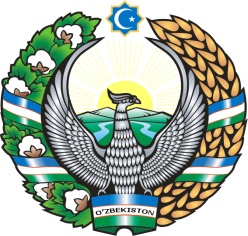 РЕСПУБЛИКА УЗБЕКИСТАНФЕРГАНСКАЯ ОБЛАСТЬПОСТАНОВЛЕНИЕХОКИМА РИШТАНСКОГОРАЙОНА